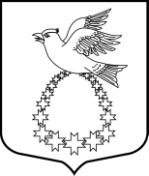 АДМИНИСТРАЦИЯВистинского сельского поселенияКингисеппского муниципального  районаЛенинградской областиПОСТАНОВЛЕНИЕ11.12.2023 г. № 278 В целях устранения противоречия между муниципальными нормативными правовыми актами и в соответствии с протестом Кингисеппской городской прокуратуры № 7-02-2023 от 17.11.2023 г., администрация Вистинского сельского поселенияПОСТАНОВЛЯЕТ:Признать утратившим силу постановление администрации МО «Вистинское сельское поселение» от 20.11.2017 № 235 «Об утверждении Порядка размещения сведений о доходах, расходах, об имуществе и обязательствах имущественного характера муниципальных служащих и членов их семей в информационно-телекоммуникационной сети «Интернет» на официальном сайте МО «Вистинское сельское поселение» МО «Кингисеппский муниципальный район» и предоставления этих сведений общероссийским средствам массовой информации для опубликования». Настоящее постановление вступает в силу с момента принятия и подлежит размещению на официальном сайте администрации Вистинского сельского поселения.Контроль за исполнением настоящего постановления оставляю за собой.Заместитель главы администрации					Е.В. Бердюгина Исп. Бердюгина Е.В., тел. 8 (813-75) 67-133«О признании утратившим силу Постановления администрации МО «Вистинское сельское поселение»от 20.11.2017 № 235 «Об утверждении Порядка размещения сведений о доходах, расходах, об имуществе и обязательствах имущественного характера муниципальных служащих и членов их семей в информационно-телекоммуникационной сети «Интернет» на официальном сайте МО  «Вистинское сельское поселение» МО «Кингисеппский муниципальный район» и предоставления этих сведений общероссийским средствам массовой информации для опубликования» 